                   Zeig her deine Beine – „Die Bein-Uhr“ 			(M4)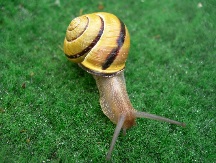 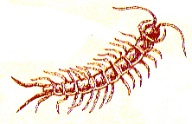 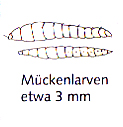 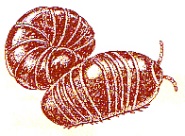 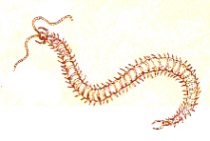 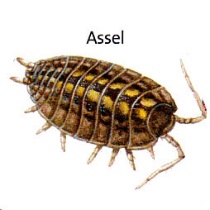 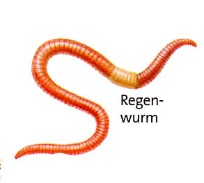 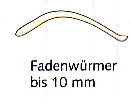 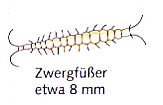 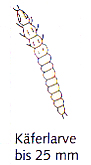 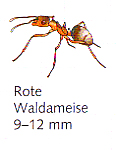 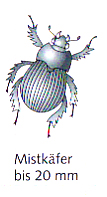 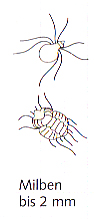 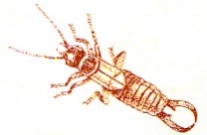 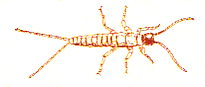 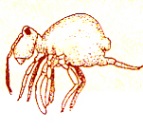 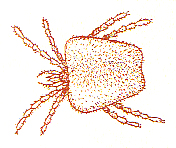 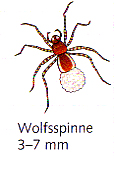 